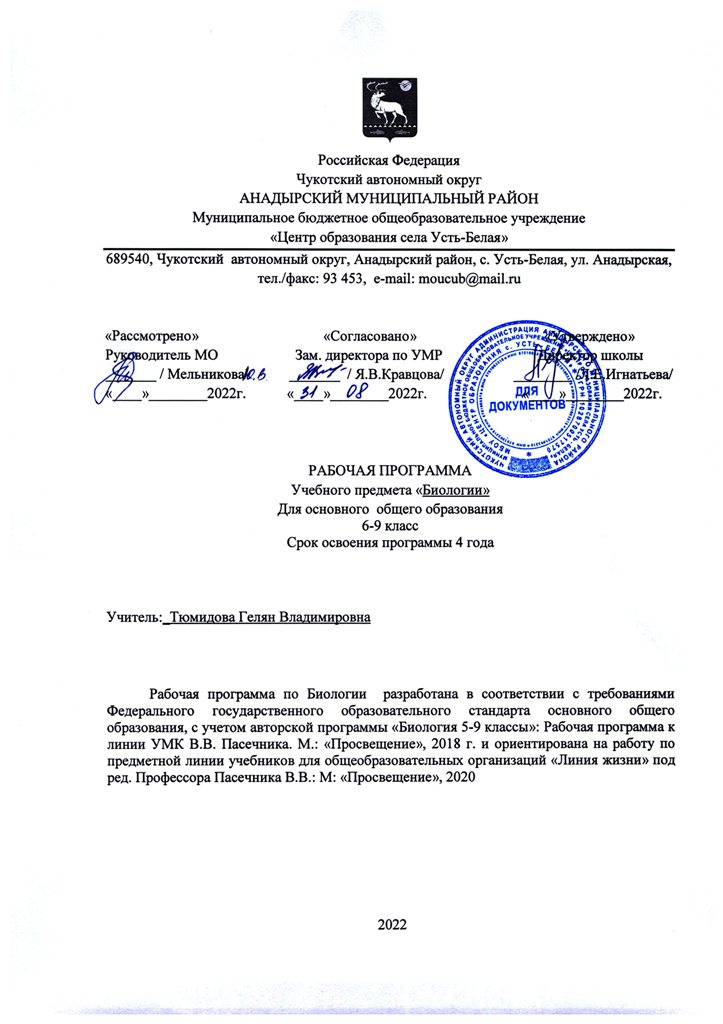 1.Пояснительная запискаРабочая программа по предмету «Биология» 6-9 классы составлена в соответствии с требованиями: Федерального закона от 29.12.2012г. № 273-ФЗ «Об образовании в Российской Федерации».Федерального государственного образовательного стандарта основного общего образования (утвержденным приказом Министерства образования и науки РФ от 17 декабря 2010 г. N 1897)Основной образовательной программой основного общего образования МБОУ «Центр образования с. Усть-Белая», утвержденной приказом от «31» августа 2017 г. № 158).С учетом примерной программы для общеобразовательных учреждений. Биология 5-9 классы. – М.: Просвещение, 2008г. и рабочей программой ФГОС «Биология» 5-9 классы под редакцией В.В. Пасечника. – М.: Просвещение, 2011г. Программа направлена на формирование естественнонаучной грамотности учащихся и организацию изучения биологии на деятельностной основе. В программе учитываются возможности предмета в реализации Требований ФГОС ООО к планируемым, личностным и метапредметным результатам обучения, а также реализация межпредметных связей естественнонаучных учебных предметов на уровне основного общего образования.Согласно учебному плану основного общего образования МБОУ «Центр образования с. Усть-Белая» учебный предмет «Биология» относится к предметной области «Естественнонаучные предметы» обязательной части учебного плана. Изучение учебного предмета при получении основного общего образования рассчитано на 245 часов преподавания курса биологии в 6-9 классах в объеме: 1 час в неделю – 6 класс; 2 часа в неделю – 7-9 классы: 6 класс – 35 часов («Многообразие покрытосеменных растений»); 7 класс – 70 часов («Животные»); 8 класс – 72 часов («Человек»); 9 класс – 68 часов («Введение в общую биологию»).2. Общая характеристика учебного предмета «БИОЛОГИЯ»Учебный предмет «Биология» развивает представления о познаваемости живой природы и методах её познания, он позволяет сформировать систему научных знаний о живых системах, умения их получать, присваивать и применять в жизненных ситуациях.Биологическая подготовка обеспечивает понимание обучающимися научных принципов человеческой деятельности в природе, закладывает основы экологической культуры, здорового образа жизни.3. Цели и задачи учебного предмета «БИОЛОГИЯ»Целями изучения биологии на уровне основного общего образования являются:формирование системы знаний о признаках и процессах жизнедеятельности биологических систем разного уровня организации;формирование системы знаний об особенностях строения, жизнедеятельности организма человека, условиях сохранения его здоровья;формирование умений применять методы биологической науки для изучения биологических систем, в том числе и организма человека;формирование умений использовать информацию о современных достижениях в области биологии для объяснения процессов и явлений живой природы и жизнедеятельности собственного организма;формирование умений объяснять роль биологии в практической деятельности людей, значение биологического разнообразия для сохранения биосферы, последствия деятельности человека в природе;формирование экологической культуры в целях сохранения собственного здоровья и охраны окружающей среды.Достижение целей обеспечивается решением следующих ЗАДАЧ:приобретение знаний обучающимися о живой природе, закономерностях строения, жизнедеятельности и средообразующей роли организмов; человеке как биосоциальном существе; о роли биологической науки в практической деятельности людей;овладение умениями проводить исследования с использованием биологического оборудования и наблюдения за состоянием собственного организма;освоение приёмов работы с биологической информацией, в том числе о современных достижениях в области биологии, её анализ и критическое оценивание;воспитание биологически и экологически грамотной личности, готовой к сохранению собственного здоровья и охраны окружающей среды.4. В результате изучения курса биологии в основной школе:составлять план текста; владеть таким видом изложения текста как повествование;  ∙работать с учебником и дидактическими материалами; составлять сообщения на основе обобщения материала учебника и дополнительной литературы;выполнять лабораторные работы под руководством учителя;  оформлять результаты лабораторной работы в рабочей тетради, работать с текстом и иллюстрациями учебника;под руководством учителя проводить наблюдения; оформлять отчет, включающий описание наблюдения, его результаты, выводы; получать биологическую информацию из разных источников;определять отношения объекта с другими объектами, определять существенные признаки объекта;  анализировать состояние объектов под микроскопом, сравнивать объекты (под микроскопом) с их изображением на рисунках и определять их;сравнивать представителей разных групп растений, делать выводы на основе сравнения;  находить информацию о растениях в научно-популярной литературе, биологических словарях и справочниках, анализировать и оценивать ее содержание, работать с полученной информацией;оценивать с эстетической точки зрения представителей живого мира.определять понятия «биология», «экология», «биосфера», «царства живой природы», «экологические факторы»; отличать живые организмы от неживых; пользоваться простыми биологическими приборами, инструментами и оборудованием;характеризовать среды обитания организмов; характеризовать экологические факторы; проводить фенологические наблюдения; соблюдать правила техники безопасности при проведении наблюдений и лабораторных опытов;работать с лупой и микроскопом, готовить микропрепараты и рассматривать их под микроскопом, распознавать основные виды тканей;давать общую характеристику царству « Покрытосеменные растения»давать общую характеристику растительного царства;давать характеристику основных группам растений;объяснять происхождение растений и основные этапы развития растительного мира. Ученик получит возможность учиться:соблюдать правила работы в кабинете биологии, с биологическими приборами и инструментами;выделять эстетические достоинства некоторых объектов живой природы;осознанно соблюдать основные принципы и правила отношения к живой природе;ориентироваться в системе моральных норм и ценностей по отношению к объектам живой природы (признание высокой ценности жизни во всех ее проявлениях, экологическое сознание, эмоционально-ценностное отношение к объектам живой природы);находить информацию о живых объектах в научно-популярной литературе, биологических словарях и справочниках, анализировать, оценивать ее и переводить из одной формы в другую; • выбирать целевые и смысловые установки в своих действиях и поступках по отношению к живой природе. • соблюдать правила работы в кабинете биологии, с биологическими приборами и инструментами;выделять эстетические достоинства некоторых объектов живой природы;осознанно соблюдать основные принципы и правила отношения к живой природе;ориентироваться в системе моральных норм и ценностей по отношению к объектам живой природы (признание высокой ценности жизни во всех ее проявлениях( экологическое сознание, эмоционально-ценностное отношение к объектам живой природы);находить информацию о живых объектах в научно-популярной литературе, биологических словарях и справочниках, анализировать, оценивать ее и переводить из одной формы в другую;выбирать целевые и смысловые установки в своих действиях и поступках по отношению к живой природе.выполнять творческие работы, включая учебные исследования и учебные проекты.5. В результате изучения курса биологии в основной школе: Выпускник научится пользоваться научными методами для распознания биологических проблем; давать научное объяснение биологическим фактам, процессам, явлениям, закономерностям, их роли в жизни организмов и человека; проводить наблюдения за живыми объектами, собственным организмом; описывать биологические объекты, процессы и явления; ставить несложные биологические эксперименты и интерпретировать их результаты.  Выпускник овладеет системой биологических знаний – понятиями, закономерностями, законами, теориями, имеющими важное общеобразовательное и познавательное значение; сведениями по истории становления биологии как науки.  Выпускник освоит общие приемы: оказания первой помощи; рациональной организации труда и отдыха; выращивания и размножения культурных растений и домашних животных, ухода за ними; проведения наблюдений за состоянием собственного организма; правила работы в кабинете биологии, с биологическими приборами и инструментами.  Выпускник приобретет навыки использования научно-популярной литературы по биологии, справочных материалов (на бумажных и электронных носителях), ресурсов Интернета при выполнении учебных задач. Выпускник получит возможность научиться:  осознанно использовать знания основных правил поведения в природе и основ здорового образа жизни в быту;  выбирать целевые и смысловые установки в своих действиях и поступках по отношению к живой природе, здоровью своему и окружающих;  ориентироваться в системе познавательных ценностей – воспринимать информацию биологического содержания в научно-популярной литературе, средствах массовой информации и Интернет-ресурсах, критически оценивать полученную информацию, анализируя ее содержание и данные об источнике информации;  создавать собственные письменные и устные сообщения о биологических явлениях и процессах на основе нескольких источников информации, сопровождать выступление презентацией, учитывая особенности аудитории сверстников.Раздел 1. Живые организмы (6-7 классы)Выпускник научится:•	выделять существенные признаки биологических объектов (клеток и организмов растений, животных, грибов, бактерий) и процессов, характерных для живых организмов;•	аргументировать, приводить доказательства родства различных таксонов растений, животных, грибов и бактерий;•	аргументировать, приводить доказательства различий растений, животных, грибов и бактерий;•	осуществлять классификацию биологических объектов (растений, животных, бактерий, грибов) на основе определения их принадлежности к определенной систематической группе;•	раскрывать роль биологии в практической деятельности людей; роль различных организмов в жизни человека;•	объяснять общность происхождения и эволюции систематических групп растений и животных на примерах сопоставления биологических объектов;•	выявлять примеры и раскрывать сущность приспособленности организмов к среде обитания;•	различать по внешнему виду, схемам и описаниям реальные биологические объекты или их изображения, выявлять отличительные признаки биологических объектов;•	сравнивать биологические объекты (растения, животные, бактерии, грибы), процессы жизнедеятельности; делать выводы и умозаключения на основе сравнения;•	устанавливать взаимосвязи между особенностями строения и функциями клеток и тканей, органов и систем органов;•	использовать методы биологической науки: наблюдать и описывать биологические объекты и процессы; ставить биологические эксперименты и объяснять их результаты;•	знать и аргументировать основные правила поведения в природе;•	анализировать и оценивать последствия деятельности человека в природе;•	описывать и использовать приемы выращивания и размножения культурных растений и домашних животных, ухода за ними;•	знать и соблюдать правила работы в кабинете биологии.Выпускник получит возможность научиться:•	находить информацию о растениях, животных грибах и бактериях в научно-популярной литературе, биологических словарях, справочниках, Интернет ресурсе, анализировать и оценивать ее, переводить из одной формы в другую;•	основам исследовательской и проектной деятельности по изучению организмов различных царств живой природы, включая умения формулировать задачи, представлять работу на защиту и защищать ее.•	использовать приемы оказания первой помощи при отравлении ядовитыми грибами, ядовитыми растениями, укусах животных; работы с определителями растений; размножения и выращивания культурных растений, уходом за домашними животными;•	ориентироваться в системе моральных норм и ценностей по отношению к объектам живой природы (признание высокой ценности жизни во всех ее проявлениях, экологическое сознание, эмоционально-ценностное отношение к объектам живой природы);•	осознанно использовать знания основных правил поведения в природе; выбирать целевые и смысловые установки в своих действиях и поступках по отношению к живой природе; •	создавать собственные письменные и устные сообщения о растениях, животных, бактерия и грибах на основе нескольких источников информации, сопровождать выступление презентацией, учитывая особенности аудитории сверстников;•	работать в группе сверстников при решении познавательных задач связанных с изучением особенностей строения и жизнедеятельности растений, животных, грибов и бактерий, планировать совместную деятельность, учитывать мнение окружающих и адекватно оценивать собственный вклад в деятельность группы. Раздел 2. Человек и его здоровье. 8 класс. Выпускник научится: Выпускник научится:•	выделять существенные признаки биологических объектов (животных клеток и тканей, органов и систем органов человека) и процессов жизнедеятельности, характерных для организма человека;•	аргументировать, приводить доказательства взаимосвязи человека и окружающей среды, родства человека с животными;•	аргументировать, приводить доказательства отличий человека от животных;•	аргументировать, приводить доказательства необходимости соблюдения мер профилактики заболеваний, травматизма, стрессов, вредных привычек, нарушения осанки, зрения, слуха, инфекционных и простудных заболеваний;•	объяснять эволюцию вида Человек разумный на примерах сопоставления биологических объектов и других материальных артефактов;•	выявлять примеры и пояснять проявление наследственных заболеваний у человека, сущность процессов наследственности и изменчивости, присущей человеку;•	различать по внешнему виду, схемам и описаниям реальные биологические объекты (клетки, ткани органы, системы органов) или их изображения, выявлять отличительные признаки биологических объектов;•	сравнивать биологические объекты (клетки, ткани, органы, системы органов), процессы жизнедеятельности (питание, дыхание, обмен веществ, выделение и др.); делать выводы и умозаключения на основе сравнения;•	устанавливать взаимосвязи между особенностями строения и функциями клеток и тканей, органов и систем органов;•	использовать методы биологической науки: наблюдать и описывать биологические объекты и процессы; проводить исследования с организмом человека и объяснять их результаты;•	знать и аргументировать основные принципы здорового образа жизни, рациональной организации труда и отдыха;•	анализировать и оценивать влияние факторов риска на здоровье человека;•	описывать и использовать приемы оказания первой помощи;•	знать и соблюдать правила работы в кабинете биологии.Выпускник получит возможность научиться:•	объяснять необходимость применения тех или иных приемов при оказании первой доврачебной помощи при отравлениях, ожогах, обморожениях, травмах, спасении утопающего, кровотечениях;•	находить информацию о строении и жизнедеятельности человека в научно-популярной литературе, биологических словарях, справочниках, Интернет-ресурсе, анализировать и оценивать ее, переводить из одной формы в другую;•	ориентироваться в системе моральных норм и ценностей по отношению к собственному здоровью и здоровью других людей;•	находить в учебной, научно-популярной литературе, Интернет-ресурсах информацию об организме человека, оформлять ее в виде устных сообщений и докладов;•	анализировать и оценивать целевые и смысловые установки в своих действиях и поступках по отношению к здоровью своему и окружающих; последствия влияния факторов риска на здоровье человека.•	создавать собственные письменные и устные сообщения об организме человека и его жизнедеятельности на основе нескольких источников информации, сопровождать выступление презентацией, учитывая особенности аудитории сверстников;•	работать в группе сверстников при решении познавательных задач связанных с особенностями строения и жизнедеятельности организма человека, планировать совместную деятельность, учитывать мнение окружающих и адекватно оценивать собственный вклад в деятельность группы. Раздел 3. Общие биологические закономерности. 9 класс. Выпускник научится:•	выделять существенные признаки биологических объектов (вида, экосистемы, биосферы) и процессов, характерных для сообществ живых организмов;•	аргументировать, приводить доказательства необходимости защиты окружающей среды;•	аргументировать, приводить доказательства зависимости здоровья человека от состояния окружающей среды;•	осуществлять классификацию биологических объектов на основе определения их принадлежности к определенной систематической группе; •	раскрывать роль биологии в практической деятельности людей; роль биологических объектов в природе и жизни человека; значение биологического разнообразия для сохранения биосферы;•	объяснять общность происхождения и эволюции организмов на основе сопоставления особенностей их строения и функционирования;•	объяснять механизмы наследственности и изменчивости, возникновения приспособленности, процесс видообразования;•	различать по внешнему виду, схемам и описаниям реальные биологические объекты или их изображения, выявляя отличительные признаки биологических объектов;•	сравнивать биологические объекты, процессы; делать выводы и умозаключения на основе сравнения; •	устанавливать взаимосвязи между особенностями строения и функциями органов и систем органов;•	использовать методы биологической науки: наблюдать и описывать биологические объекты и процессы; ставить биологические эксперименты и объяснять их результаты; •	знать и аргументировать основные правила поведения в природе; анализировать и оценивать последствия деятельности человека в природе; •	описывать и использовать приемы выращивания и размножения культурных растений и домашних животных, ухода за ними в агроценозах;•	находить в учебной, научно-популярной литературе, Интернет-ресурсах информацию о живой природе, оформлять ее в виде письменных сообщений, докладов, рефератов;•	знать и соблюдать правила работы в кабинете биологии.Выпускник получит возможность научиться:•	понимать экологические проблемы, возникающие в условиях нерационального природопользования, и пути решения этих проблем;•	анализировать и оценивать целевые и смысловые установки в своих действиях и поступках по отношению к здоровью своему и окружающих, последствия влияния факторов риска на здоровье человека;•	находить информацию по вопросам общей биологии в научно-популярной литературе, специализированных биологических словарях, справочниках, Интернет ресурсах, анализировать и оценивать ее, переводить из одной формы в другую;•	ориентироваться в системе моральных норм и ценностей по отношению к объектам живой природы, собственному здоровью и здоровью других людей (признание высокой ценности жизни во всех ее проявлениях, экологическое сознание, эмоционально-ценностное отношение к объектам живой природы);•	создавать собственные письменные и устные сообщения о современных проблемах в области биологии и охраны окружающей среды на основе нескольких источников информации, сопровождать выступление презентацией, учитывая особенности аудитории сверстников;•	работать в группе сверстников при решении познавательных задач связанных с теоретическими и практическими проблемами в области молекулярной биологии, генетики, экологии, биотехнологии, медицины и охраны окружающей среды, планировать совместную деятельность.6. Основное содержание учебного курса Биология 6 - 9 классыРаздел 1. Живые организмы (6-7 классы)Биология как наука. Роль биологии в практической деятельности. Разнообразие организмов. Отличительные признаки представителей разных царств живой природы. Методы изучения живой природы: наблюдение, измерение, эксперимент. Клеточное строение организмов.Правила работы в кабинете биологии, с биологическими приборами и инструментами.Бактерии. Многообразие бактерий. Роль бактерий в природе и жизни человека. Бактерии – возбудители болезней. Меры профилактики заболеваний, вызываемых бактериями. Роль в природе и жизни человека. Съедобные и ядовиты грибы. Оказание приемов первой помощи при отравлении грибами.Грибы. Многообразие грибов, их роль в природе и жизни человека. Съедобные и ядовитые грибы. Оказание приёмов первой помощи при отравлении грибами.Лишайники. Роль лишайников в природе и жизни человека.Вирусы – неклеточные формы. Заболевания, вызываемые вирусами. Меры профилактики заболеваний.Растения. Клетки, ткани, органы растений. Процессы жизнедеятельности: обмен веществ и превращение энергии, питание, фотосинтез, дыхание, удаление продуктов обмена, транспорт веществ. Регуляция процессов жизнедеятельности. Движение. Рост, развитие и размножение. Многообразие растений, принципы их классификации. Водоросли, мхи, папоротники, голосеменные и покрытосеменные растения. Значение растений в природе и жизни человека. Важнейшие сельскохозяйственные растения. Ядовитые растения. Охрана редких и исчезающих видов растений. Основные растительные сообщества. Усложнения растений в процессе эволюции.Животные. Строение животных. Процессы жизнедеятельности и их регуляция у животных. Размножение, рост и развитие. Поведение. Раздражимость. Рефлекс. Инстинкты. Многообразие (типы, классы хордовых) животных, их роль в природе и жизни человека. Сельскохозяйственные и домашние животные. Профилактика заболеваний, вызываемых животными. Усложнение животных в процессе эволюции. Приспособление к различным средам обитания. Охрана редких и исчезающих видов животных.6 классЛабораторные работыЛабораторная работа № 1: « Выделение растением кислорода на свету»Лабораторная работа №: 2 « Строение семян однодольных и двудольных растений»Лабораторная работа № 3: « Виды корней и типы корневых систем. Строение корня»Лабораторная работа №4: « Строение почек. Расположение почек на стебле»Лабораторная работа № 5: « Строение цветка, виды соцветий»Лабораторная работа №6: « Классификация плодов»Лабораторная работа №7 « Особенности семейства двудольных»Лабораторная работа №8: « Особенности семейства однодольных»Практические работыПрактическая работа №1: « Внутреннее строение ветки дерева»Практическая работа №2: « Строение кожицы листа»Практическая работа № 3: « Строение клубня, луковицы и корневища»( выполняем дома)7 классЛабораторная работа №1  «Многообразие водных одноклеточных животных»Лабораторная работа № 2 «Изучение мела под микроскопом»Лабораторная работа №3 «Изучение многообразия тканей животных»Лабораторная работа № 4 «Изучение пресноводной гидры»Лабораторная работа №5 . «Внешнее строение дождевого червя»Лабораторная работа №6 « Изучение внешнего строения паука  - крестовика»Лабораторная работа №7. «Изучение внешнего строения насекомого».Лабораторная работа №8 «Внешнее строение рыбы»Лабораторная работа № 9«Изучение внешнего строения птицы» 8 класс Лабораторная работа 1. «Изучение микроскопического строения тканей организма человекаЛабораторная работа 2. «Изучение микроскопического строения костей»Лабораторная работа 3. «Микроскопическое  строение  крови»Лабораторная работа 4. «Измерение кровяного давления»Лабораторная работа 5. «Измерение обхвата грудной клетки в состоянии вдоха и выдоха»Лабораторная работа 6. «Оценка объема кратковременной памяти с помощью текста»9 класс. Лабораторные  работыЛабораторная работа №1. «Строение клеток»Лабораторная работа № 2 «Изучение фенотипов растений. Изучение модификационной изменчивости и построение вариационной кривой»Лабораторная работа №3 «Изучение приспособленности организмов к среде обитания»Лабораторная работа №4 «Изучение приспособлений организмовЛабораторная работа №5 «Описание экологической ниши организма»Практические работыПрактическая работа №1 «Решение генетических задач на моногибридное скрещивание»Практическая работа №2 «Составление родословных»Практическая работа №3 «Составление схем передачи веществ и энергии (цепей питания1. Фенологические наблюдения за сезонными изменениями в природеЭкскурсииМногообразие живых организмов. Осенние явления в жизни растений и животных.Знакомство с птицами леса (парка). Составление списка птиц местной фауны.Многообразие зверей родного края.Раздел 2.Человек  (8 класс)Человек и окружающая среда. Природная и социальная среда обитания человека. Защита среды обитания человека.Общие сведения об организме человека. Место человека в системе органического мира. Черты сходства и различия человека и животных. Строение организма человека: клетки, ткани, органы, системы органов. Методы изучения организма человека.Опора и движение. Опорно-двигательная система человека. Профилактика травматизма. Значение физических упражнений и культуры труда для формирования скелета и мускулатуры. Первая помощь при травмах ОДС.Транспорт веществ. Внутренняя среда человека, значение её постоянства. Кровеносная и лимфатическая система. Кровь. Группы крови. Лимфа. Переливание крови. Иммунитет. Антитела. Аллергические реакции. Предупредительные прививки. Лечебные сыворотки. Строение и работа сердца. Кровяное давление и пульс. Приёмы оказания первой помощи при кровотечениях.Дыхание. Дыхательная система. Строение органов дыхания. Регуляция дыхания. Газообмен в легких и тканях. Гигиена органов дыхания. Заболевания органов дыхания и их предупреждение. Приёмы оказания первой помощи при отравлении угарным газом, спасении утопающего. Инфекционные заболевания и меры их профилактики. Вред табакокурения.Питание. Пищеварение. Пищеварительная система. Нарушения работы пищеварительной системы и их профилактика.Обмен веществ и превращение энергии в организме. Пластический и энергетический обмен. Обмен воды, минеральных веществ, белков, углеводов, жиров. Витамины. Рациональное питание. Нормы и режим питания.Покровы тела. Строение и функции кожи. Роль кожи в терморегуляции. Уход за кожей, волосами, ногтями. Приёмы оказания первой помощи при травмах, ожогах, обморожениях и их профилактика. Закаливание организма.Выделение. Строение и функции выделительной системы. Заболевания мочевыделительной системы и их предупреждение.Размножение и развитие. Половые железы и половые клетки. Половое созревание. Инфекции, передаваемые половым путём, их профилактика. ВИЧ-инфекция, её профилактика. Наследственные заболевания. Медико-биологическое консультирование. Оплодотворение, внутриутробное развитие. Беременность. Вредное влияние на развитие организма курения, употребления алкоголя, наркотиков. Роды. Развитие после рождения.Органы чувств. Строение и функции органов зрения, слуха. Нарушения зрения, слуха, их предупреждение. Вестибулярный аппарат. Мышечное и кожное чувство. Обоняние. Вкус.Нейрогуморальная регуляция процессов жизнедеятельности организма. Нервная система. Рефлекс и рефлекторная дуга. Эндокринная система. Гормоны, механизмы их действия на клетки. Нарушения деятельности нервной и эндокринной систем и их предупреждение.Поведение и психика человека. Безусловные и условные рефлексы. Особенности поведения человека. Речь. Мышление. Внимание. Память. Эмоции и чувства. Сон. Темперамент и характер. Особенности и одарённость. Межличностные отношения. Роль обучения и воспитания в развитии поведения и психики человека.Здоровый образ жизни. Соблюдение санитарно-гигиенических норм и правил здорового образа жизни. Укрепление здоровья: аутотренинг, закаливание, двигательная активность. Влияние физических упражнений на органы и системы органов. Факторы риска: стрессы, гиподинамия, переутомление, переохлаждение. Вредные и полезные привычки, их влияние на состояние здоровья.Лабораторные и практические работыЛабораторная работа 1. «Изучение микроскопического строения тканей организма человекаЛабораторная работа 2. «Изучение микроскопического строения костей»Лабораторная работа 3. «Микроскопическое  строение  крови»Лабораторная работа 4. «Измерение кровяного давления»Лабораторная работа 5. «Измерение обхвата грудной клетки в состоянии вдоха и выдоха»Лабораторная работа 6. «Оценка объема кратковременной памяти с помощью текста»Раздел 3. Общие биологические закономерности (9 класс)Отличительные признаки живых организмов.Особенности химического состава живых организмов: неорганические и органические вещества, их роль в организме.Клеточное строение организмов. Строение клетки: клеточная оболочка, плазматическая мембрана, цитоплазма, пластиды, митохондрии, вакуоли. Хромосомы. Многообразие клеток.Обмен веществ и превращение энергии- признак живых организмов. Роль питания, дыхания, транспорта веществ, удаления продуктов обмена в жизнедеятельности клетки и организма.Рост, развитие организмов. Размножение. Бесполое и половое размножение. Половые клетки. Оплодотворение.Наследственность и изменчивость организмов. Наследственная и ненаследственная изменчивость.Система и эволюция органического мира. Вид — основная систематическая единица. Признаки вида. Ч.Дарвин — основоположник учения об эволюции. Движущие силы эволюции: наследственная изменчивость, борьба за существование, естественный отбор. Результаты эволюции: многообразие видов, приспособленность видов к среде обитания.Взаимосвязи организмов и окружающей среды. Среда — источник веществ, энергии и информации. Влияние экологических факторов на организм. Экосистемная организация живой природы. Экосистема. Взаимодействия разных видов в экосистеме (конкуренция, хищничество, симбиоз, паразитизм). Пищевые связи в экосистеме. Круговорот веществ и превращение энергии. Биосфера - глобальная экосистема. В.И.Вернадский - основоположник учения о биосфере. Границы биосферы. Распространение и роль живого вещества в биосфере. Роль человека в биосфере. Экологические проблемы. Последствия деятельности человека в экосистемах.Лабораторные и практические работыЛабораторная работа №1. «Строение клеток»Лабораторная работа № 2 «Изучение фенотипов растений. Изучение модификационной изменчивости и построение вариационной кривой»Лабораторная работа №3 «Изучение приспособленности организмов к среде обитания»Лабораторная работа №4 «Изучение приспособлений организмовЛабораторная работа №5 «Описание экологической ниши организма»Практическая работа №1 «Решение генетических задач на моногибридное скрещивание»Практическая работа №2 «Составление родословных»Практическая работа №3 «Составление схем передачи веществ и энергии (цепей питания)»7.Тематическое планирование курса биологии:6 кл,  1 ч в неделю; 7кл, 2 ч в неделюТематическое планирование  по биологии 8 класс (68 часов).Тематическое планирование по биологии,  9 класс (68 часов)8. Планируемые результаты: личностные, метапредметные и предметные результаты освоения курса «Биология».В результате обучения биологии в 6 классе ученик научится: составлять план текста; владеть таким видом изложения текста как повествование;  ∙работать с учебником и дидактическими материалами; составлять сообщения на основе обобщения материала учебника и дополнительной литературы;выполнять лабораторные работы под руководством учителя;  оформлять результаты лабораторной работы в рабочей тетради, работать с текстом и иллюстрациями учебника;под руководством учителя проводить наблюдения; оформлять отчет, включающий описание наблюдения, его результаты, выводы; получать биологическую информацию из разных источников;определять отношения объекта с другими объектами, определять существенные признаки объекта;  анализировать состояние объектов под микроскопом, сравнивать объекты (под микроскопом) с их изображением на рисунках и определять их;сравнивать представителей разных групп растений, делать выводы на основе сравнения;  находить информацию о растениях в научно-популярной литературе, биологических словарях и справочниках, анализировать и оценивать ее содержание, работать с полученной информацией;оценивать с эстетической точки зрения представителей живого мира.определять понятия «биология», «экология», «биосфера», «царства живой природы», «экологические факторы»; отличать живые организмы от неживых; пользоваться простыми биологическими приборами, инструментами и оборудованием;характеризовать среды обитания организмов; характеризовать экологические факторы; проводить фенологические наблюдения; соблюдать правила техники безопасности при проведении наблюдений и лабораторных опытов;работать с лупой и микроскопом, готовить микропрепараты и рассматривать их под микроскопом, распознавать основные виды тканей;давать общую характеристику царству « Покрытосеменные растения»давать общую характеристику растительного царства;давать характеристику основных группам растений;объяснять происхождение растений и основные этапы развития растительного мира. Ученик получит возможность учиться:соблюдать правила работы в кабинете биологии, с биологическими приборами и инструментами;выделять эстетические достоинства некоторых объектов живой природы;осознанно соблюдать основные принципы и правила отношения к живой природе;ориентироваться в системе моральных норм и ценностей по отношению к объектам живой природы (признание высокой ценности жизни во всех ее проявлениях, экологическое сознание, эмоционально-ценностное отношение к объектам живой природы);находить информацию о живых объектах в научно-популярной литературе, биологических словарях и справочниках, анализировать, оценивать ее и переводить из одной формы в другую; • выбирать целевые и смысловые установки в своих действиях и поступках по отношению к живой природе. • соблюдать правила работы в кабинете биологии, с биологическими приборами и инструментами;выделять эстетические достоинства некоторых объектов живой природы;осознанно соблюдать основные принципы и правила отношения к живой природе;ориентироваться в системе моральных норм и ценностей по отношению к объектам живой природы (признание высокой ценности жизни во всех ее проявлениях( экологическое сознание, эмоционально-ценностное отношение к объектам живой природы);находить информацию о живых объектах в научно-популярной литературе, биологических словарях и справочниках, анализировать, оценивать ее и переводить из одной формы в другую;выбирать целевые и смысловые установки в своих действиях и поступках по отношению к живой природе.выполнять творческие работы, включая учебные исследования и учебные проекты.Личностные, метапредметные и предметные результаты освоения учебного предмета Биология:У ученика будут сформированы  следующие личностные результаты:1) чувства патриотизма, уважения к Отечеству, прошлое и настоящее многонационального народа России; осознание своей этнической принадлежности, знание истории, языка, культуры своего народа, своего края, основ культурного наследия народов России и человечества; усвоение гуманистических, демократических и традиционных ценностей многонационального российского общества; воспитание чувства ответственности и долга перед Родиной;2) ответственное отношение к учению, готовности и способности обучающихся к саморазвитию и самообразованию на основе мотивации к обучению и познанию, осознанному выбору и построению дальнейшей индивидуальной траектории образования на базе ориентировки в мире профессий и профессиональных предпочтений, с учетом устойчивых познавательных интересов, а также на основе формирования уважительного отношения к труду, развития опыта участия в социально значимом труде;3) сцелостное мировоззрение, соответствующее современному уровню развития науки и общественной практики, учитывающего социальное, культурное, языковое, духовное многообразие современного мира;4) осознанное, уважительное и доброжелательное отношение к другому человеку, его мнению, мировоззрению, культуре, языку, вере, гражданской позиции, к истории, культуре, религии, традициям, языкам, ценностям народов России и народов мира; готовности и способности вести диалог с другими людьми и достигать в нем взаимопонимания;5) социальные нормы, правила поведения, роли и формы социальной жизни в группах и сообществах, включая взрослые и социальные сообщества; участие в школьном самоуправлении и общественной жизни в пределах возрастных компетенций с учетом региональных, этнокультурных, социальных и экономических особенностей;6) моральное сознание и компетентность в решении моральных проблем на основе личностного выбора, формирование нравственных чувств и нравственного поведения, осознанного и ответственного отношения к собственным поступкам;7) коммуникативная компетентность в общении и сотрудничестве со сверстниками, детьми старшего и младшего возраста, взрослыми в процессе образовательной, общественно полезной, учебно-исследовательской, творческой и других видов деятельности;8) ценности здорового и безопасного образа жизни; усвоение правил индивидуального и коллективного безопасного поведения в чрезвычайных ситуациях, угрожающих жизни и здоровью людей, правил поведения на транспорте и на дорогах;9) основы экологической культуры, соответствующей современному уровню экологического мышления, развитие опыта экологически ориентированной рефлексивно-оценочной и практической деятельности в жизненных ситуациях;10) осознание значения семьи в жизни человека и общества, принятие ценности семейной жизни, уважительное и заботливое отношение к членам своей семьи;11) развито эстетического сознания через освоение художественного наследия народов России и мира, творческой деятельности эстетического характера.К метапредметным результатам обучения относится:1) умение самостоятельно определять цели своего обучения, ставить и формулировать для себя новые задачи в учебе и познавательной деятельности, развивать мотивы и интересы своей познавательной деятельности;2) умение самостоятельно планировать пути достижения целей, в том числе альтернативные, осознанно выбирать наиболее эффективные способы решения учебных и познавательных задач;3) умение соотносить свои действия с планируемыми результатами, осуществлять контроль своей деятельности в процессе достижения результата, определять способы действий в рамках предложенных условий и требований, корректировать свои действия в соответствии с изменяющейся ситуацией;4) умение оценивать правильность выполнения учебной задачи, собственные возможности ее решения;5) владение основами самоконтроля, самооценки, принятия решений и осуществления осознанного выбора в учебной и познавательной деятельности;6) умение определять понятия, создавать обобщения, устанавливать аналогии, классифицировать, самостоятельно выбирать основания и критерии для классификации, устанавливать причинно-следственные связи, строить логическое рассуждение, умозаключение (индуктивное, дедуктивное и по аналогии) и делать выводы;7) умение создавать, применять и преобразовывать знаки и символы, модели и схемы для решения учебных и познавательных задач;8) смысловое чтение;9) умение организовывать учебное сотрудничество и совместную деятельность с учителем и сверстниками; работать индивидуально и в группе: находить общее решение и разрешать конфликты на основе согласования позиций и учета интересов; формулировать, аргументировать и отстаивать свое мнение;10) умение осознанно использовать речевые средства в соответствии с задачей коммуникации для выражения своих чувств, мыслей и потребностей; планирования и регуляции своей деятельности; владение устной и письменной речью, монологической контекстной речью;11) формирование и развитие компетентности в области использования информационно-коммуникационных технологий (далее ИКТ- компетенции); развитие мотивации к овладению культурой активного пользования словарями и другими поисковыми системами;12) формирование и развитие экологического мышления, умение применять его в познавательной, коммуникативной, социальной практике и профессиональной ориентации.Предметными результатами обучения будут являться:1) понимание системы научных знаний о живой природе, закономерностях ее развития, исторически быстром сокращении биологического разнообразия в биосфере в результате деятельности человека, для развития современных естественнонаучных представлений о картине мира;2) знание первоначальных систематизированных представлений о биологических объектах, процессах, явлениях, закономерностях, об основных биологических теориях, об экосистемной организации жизни, о взаимосвязи живого и неживого в биосфере, о наследственности и изменчивости; овладение понятийным аппаратом биологии;3) приобретение опыта использования методов биологической науки и проведения несложных биологических экспериментов для изучения живых организмов и человека, проведения экологического мониторинга в окружающей среде;4) знание основ экологической грамотности: способности оценивать последствия деятельности человека в природе, влияние факторов риска на здоровье человека; выбирать целевые и смысловые установки в своих действиях и поступках по отношению к живой природе, здоровью своему и окружающих, осознание необходимости действий по сохранению биоразнообразия и природных местообитаний видов растений и животных;5) представление о значении биологических наук в решении проблем необходимости рационального природопользования защиты здоровья людей в условиях быстрого изменения экологического качества окружающей среды;6) знание рациональной организации труда и отдыха, выращивания и размножения культурных растений и домашних животных, ухода за ними.9. Материально-техническое обеспечение учебного процесса.Учебно-методическое обеспечение учебного процесса предусматривает использование УМК (учебно-методических комплектов) серии «Линия жизни» под редакцией В. В. Пасечника с 5 по 9 класс.В. В. Пасечник, С. В. Суматохин, Г. С. Калинова, 3. Г. Гапонюк. Биология. 5—6 классы (учебник)В. В. Пасечник и др. Биология. Рабочая тетрадь. 5 классВ. В. Пасечник и др. Биология. Рабочая тетрадь. 6 классВ. В. Пасечник и др. Биология. Поурочные разработки. 5—6 классы (пособие для учителя)В. В. Пасечник и др. Биология. Рабочие программы. 5—9 классыКомплект УМК серии «Линия жизни»:Учебник «Биология 5-6 класс», В.В. Пасечник, С.В. Суматохин, Г.С. Калинова, З.Г Гапонюк.Рабочая тетрадь «Биология 5 класс», В.В. Пасечник и др.Рабочая тетрадь «Биология 6 класс», В.В. Пасечник и др.Поурочные разработки «Биология 5-6 класс», В.В. Пасечник и др.Учебник «Биология. 7 класс», В.В. Пасечник и др.Рабочая тетрадь «Биология. 7 класс», В.В. Пасечник и др.Поурочные разработки «Биология. 7 класс», В.В. Пасечник и др.Учебник «Биология. 8 класс», В.В.Пасечник и др.Рабочая тетрадь « Биология. 8 класс», В.В. Пасечник и др.Поурочные разработки «Биология. 8 класс», В.В. Пасечник и др.Учебник «Биология. 9 класс», В.В. Пасечник и др.Рабочая тетрадь « Биология. 9 класс», В.В. Пасечник и др.Поурочные разработки « Биология. 9 класс», В.В. Пасечник и др.№п/пНаименование разделов (тем)Всего часовл/рК/р1Жизнедеятельность организмов12112Строение покрытосеменных растений14523Размножение и многообразие покрытосеменных растений921ИТОГО за 6 класс:35844Введение. Общие сведения о животном мире 315Раздел 1. Одноклеточные животные6216Раздел 2. Многоклеточные животные. Беспозвоночные животные.Позвоночные животные5217357127Экосистемы91ИТОГО за 7 класс:7096№ п/пРазделы программыКол-вочасовКол-вок/рКол-вол/р1Введение. Наука о человеке3--2Общий обзор организма человека3--3Опора и движение8114Внутренняя среда организма4-15Кровообращение и лимфообразование5116Дыхание 4-17Питание 7118Обмен веществ и превращение энергии4--9Выделение продуктов обмена2--10Покровы тела41-11Нейрогуморальная регуляция жизнедеятельности8--12Органы чувств. Анализаторы5--13Психика и поведение человека. ВНД6-114Размножение и развитие человека4--15Человек и окружающая среда51-ИТОГО:72 часа55№ п/пРазделы программыКоличество часовКоличествоконтрольных работработКоличестволабораторных работ1Введение. Биология  в системе наук2--2Основы цитологии - науки о клетке10113Размножение и индивидуальное развитие (онтогенез) организмов51-4Основы генетики10115Генетика человека31-6Основы селекции и биотехнологии3--7Эволюционное учение15218Возникновение и развитие жизни на Земле4--9Взаимосвязи организмов и окружающей  среды161210Резервное время5ИТОГО:68 часов75